Победители конкурса «Знатоки ПДД»6а класс (среди 5 – 6 классов)8б класс (среди 7 – 8 классов) 9б и 11 кл. (среди 9 – 11 кл.) * * * * * * * * * * * * * * * * * * * * * * * * * * * * * * * Звание «Лучший из лучших» получает     8б класс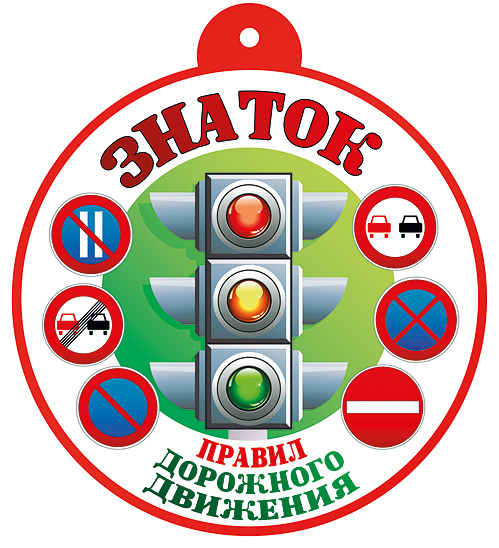 Итоги конкурса «Знатоки ПДД»5а класс – 7 баллов5б класс  – 5 баллов	6а класс – 8 баллов    - 1 место6б класс – 6 баллов                      7а класс – 7 баллов                      7б класс – 7 баллов                      7в класс – 6 баллов                       8а класс – 3 балла                       8б класс – 9 баллов - 1 место                       8в класс – 8 баллов9а класс – 7 баллов9б класс – 8 баллов  – 1 место9в класс – 6 баллов10 класс – 5 баллов11 класс – 8 баллов  – 1 место                                     «Знатоки правил дорожного движения»Цели: 1). Обобщение и закрепление знаний учащихся о безопасности дорожного движения 2). Развитие логического мышления, быстроты принятия решения.3). Выявление и развитие интеллектуальных, познавательных способностей, широты кругозора учащихся;4). Воспитание чувства толерантности, взаимовыручки и желания прийти на помощь.5). Повышение мотивации учащихся к познавательной деятельности; формирование культуры межличностного общения.    В конкурсе «Знатоков» принимают участие учащиеся 5х – 11х классов.  Время проведения конкурса 22-23 декабря 2016 г.  Конкурс проводит педагог-библиотекарь Коткова Жанна АнатольевнаШкольный конкурс«Знатоки правил дорожного движения»2016 год